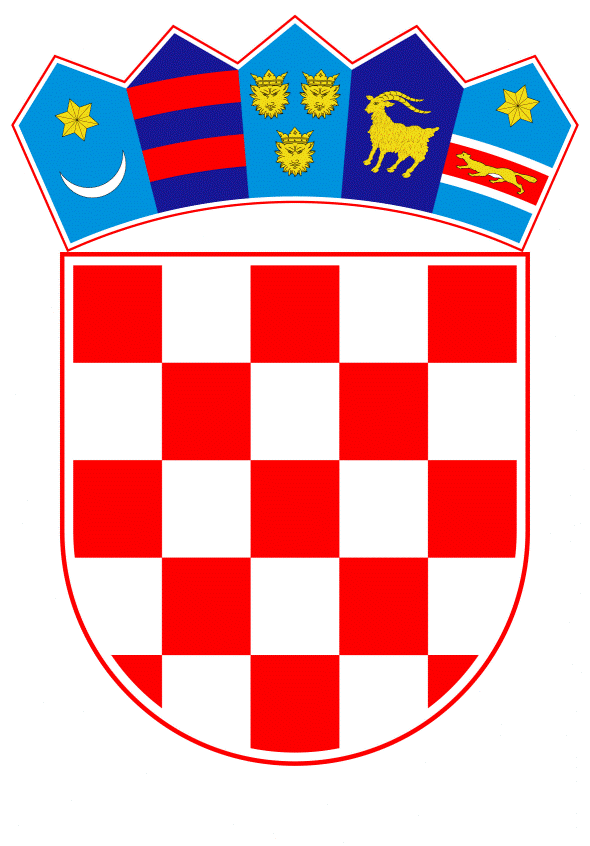 VLADA REPUBLIKE HRVATSKEZagreb, 5. prosinca 2019.______________________________________________________________________________________________________________________________________________________________________________________________________________________________PrijedlogNa temelju članka 31. stavka 3. Zakona o Vladi Republike Hrvatske (Narodne novine, br. 150/11, 119/14, 93/16 i 116/18) i točaka II. i III. Odluke o kriterijima i postupku za prihvaćanje pokroviteljstva Vlade Republike Hrvatske (Narodne novine, broj 44/16), Vlada Republike Hrvatske je na sjednici održanoj __________ 2019. godine donijelaZ A K L J U Č A K	1.	Vlada Republike Hrvatske prihvaća pokroviteljstvo nad Croatia Grand Chess Tour (Zagreb, 1. do 7. srpnja 2020. godine), sukladno zamolbi Šahovskog kluba "e4".	2.	Prihvaćanjem pokroviteljstva Vlada Republike Hrvatske ne preuzima nikakve financijske obveze.Klasa:	 		Urbroj:			Zagreb,			                                                                                              PREDSJEDNIK                                                                                               mr. sc. Andrej PlenkovićOBRAZLOŽENJENa navedenom turniru - Grand Chess Tour, koji će se održati u Zagrebu, od 1. do 7. srpnja 2020. godine, sudjelovat će najbolji šahisti svijeta, uključujući trenutnog svjetskog prvaka Magnusa Carlsena, a priključit će se i Garry Kasparov i Ivan Šarić. Navedeni turnir se boduje u sklopu ciklusa najjačih šahovskih turnira u svijetu, a uz Grand Chess Tour, organizator ovoga turnira je i Šahovski klub "e4".Naime, Hrvatska ima značajnu šahovsku tradiciju, a početak pripada legendi vezanoj uz hrvatski grb, "šahovnicu". Uzorak bijelih i crvenih kvadrata (4×4) kao grb Hrvatske prvi se put pojavljuje 1508. godine na portretu Fridrika III. Habsburškog, koji je naslikao Hans Burgkmair. Na dokumentu kojim Sabor 1. siječnja 1527. godine potvrđuje izbor Ferdinanda Habsburškog za hrvatskog kralja nalazi se kompletna šahovnica s 8×8 polja. Prvi šahovski turnir igran je u Zagrebu siječnja 1886. Pobjednik je bio dr. sc. Đuro Pilar, geolog i paleontolog svjetskog ugleda. Iste godine, 11. ožujka, osnovan je Zagrebački šahovski klub, prvi šahovski klub na području današnje Hrvatske.S obzirom na bogatu šahovsku tradiciju, te na činjenicu da je Grand Chess Tour jedan od najvećih šahovskih događaja u svijetu, predlaže se da Vlada Republike Hrvatske prihvati pokroviteljstvo bez preuzimanja financijskih obveza.Predlagatelj:Ministarstvo znanosti i obrazovanjaPredmet:Prijedlog za prihvaćanje pokroviteljstva Vlade Republike Hrvatske nad Croatia Grand Chess Tour (Zagreb, 1. do 7. srpnja 2020. godine) 